от «_29_» __04__ 2021 г.							№__512__Об утверждении передаточного акта В соответствии со статьей 59 Гражданского кодекса Российской Федерации, Федеральными законами от 06.10.2003 № 131-ФЗ «Об общих  принципах организации местного самоуправления в Российской  Федерации»,  от 08.02.1998 № 14-ФЗ «Об обществах с ограниченной ответственностью», от 08.08.2001 № 129-ФЗ «О государственной регистрации юридических лиц и индивидуальных предпринимателей», от 21.12.2001 № 178-ФЗ «О приватизации государственного и муниципального имущества», от 14.11.2002 № 161-ФЗ «О государственных и муниципальных унитарных предприятиях», на основании решения городского Совета от 24.12.2020 № IV-37-6 «О прогнозном плане (программе) приватизации имущества МО «Город Мирный» на 2021 год», Постановления городской Администрации от 11.01.2021 № 1 «О реорганизации муниципального унитарного предприятия «Мирнинское специализированное монтажно-эксплуатационное предприятие» в общество с ограниченной ответственностью «Мирнинское специализированное монтажно-эксплуатационное предприятие», городская Администрация постановляет:1. Утвердить прилагаемый передаточный акт подлежащего приватизации имущественного комплекса муниципального унитарного предприятия «Мирнинское специализированное монтажно-эксплуатационное предприятие», ОГРН 1021400967697, ИНН 1433000757, место нахождения: 678174, Республика Саха (Якутия), Мирнинский район, город Мирный, шоссе 50 лет Октября, д.16, к. Д, производственный цех (далее - Предприятие).2. Общество с ограниченной ответственностью «Мирнинское специализированное монтажно-эксплуатационное предприятие» является правопреемником по всем обязательствам Предприятия в отношении всех его кредиторов и должников, включая обязательства, оспариваемые третьими лицами.3. Опубликовать настоящее Постановление в порядке, предусмотренном Уставом МО «Город Мирный» Мирнинского района Республики Саха (Якутия).4. Настоящее Постановление вступает в силу с момента подписания. 5. Контроль исполнения настоящего Постановления возложить на 1-го Заместителя Главы Администрации по ЖКХ, имущественным и земельным отношениям Медведь С.Ю.Глава города							                     К.Н. АнтоновАДМИНИСТРАЦИЯМУНИЦИПАЛЬНОГО ОБРАЗОВАНИЯ«Город Мирный»МИРНИНСКОГО РАЙОНАПОСТАНОВЛЕНИЕ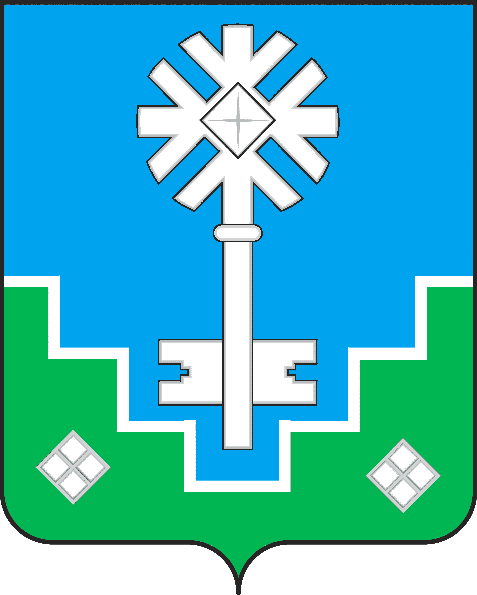 МИИРИНЭЙ ОРОЙУОНУН«Мииринэй куорат»МУНИЦИПАЛЬНАЙ ТЭРИЛЛИИ ДЬАhАЛТАТАУУРААХ